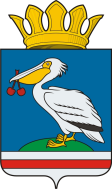 АДМИНИСТРАЦИЯ СЛАДКОВСКОГО МУНИЦИПАЛЬНОГО РАЙОНА ТЮМЕНСКОЙ ОБЛАСТИМУНИЦИПАЛЬНЫЙ ЗЕМЕЛЬНЫЙ КОНТРОЛЬ _____________________                                   «__» _____________ 20___ года                 (место составления)                                                                                              (дата составления)Предписание № ____об устранении выявленных нарушений	На   основании   акта  проверки  от  «___»  _________  20__  года  № _____________________________________________________________________                   (должность, Ф.И.О. проверяющего(их))предписываю _____________________________________________________:                                   (наименование юридического лица, должность, Ф.И.О. руководителя юридического лица,                  Ф.И.О. индивидуального предпринимателя)	1.  Принять  следующие  меры по устранению выявленных в ходе проведения проверки   нарушений   требований,   установленных федеральными  законами, законами,  нормативными правовыми  актами Тюменской  области при использовании   объектов   земельных  отношений, находящихся в границах Сладковского муниципального района:__________________________________________________________________(перечень выявленных нарушений, ссылки на нормативные правовые акты, требования которых нарушены, меры по устранению выявленных нарушений, срок устранения выявленных нарушений (указывается в мес., днях)	2.  Представить в уполномоченный орган отчет об исполнении настоящего предписания  с  приложением  документов  (копий документов), подтверждающих исполнение настоящего предписания, в срок до «__» __________ 20__ года.	В случае несогласия с настоящим предписанием в течение пятнадцати дней с даты получения акта проверки Вы вправе представить в  уполномоченный орган в письменной форме возражения в отношении настоящего предписания в целом или его отдельных положений. Кроме  того,  Вы  вправе  приложить  к  таким возражениям  документы, подтверждающие обоснованность таких возражений, или их  заверенные  копии  либо  в согласованный срок передать их в уполномоченный орган.	Невыполнение в установленный срок настоящего предписания влечет административную ответственность в соответствии с частью 1 статьи 19.5 Кодекса Российской Федерации об административных правонарушениях.________________________________(подпись должностного лица (лиц), выдавшего предписание)С предписанием ознакомлен, первый экземпляр предписания получил(а):________________________________________________________________       (должность, Ф.И.О. руководителя, иного должностного лица или уполномоченного представителя юридического лица, Ф.И.О. индивидуального предпринимателя, уполномоченного представителя индивидуального предпринимателя)                                                «____» ___________ 20___ года ________________                                                         (подпись)Отметка об отказе ознакомления с предписанием: _______________________